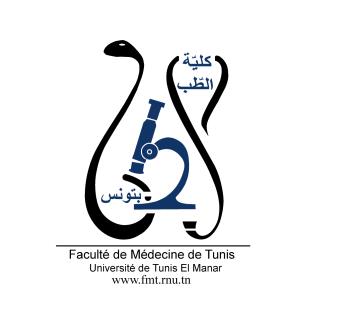 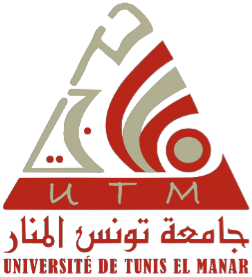 ENSEIGNEMENT POST UNIVERSITAIRE INTERDISCIPLINAIRE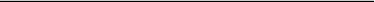 Thème : Les Amyloses : vers une approche globaleDépartements concernés : Médecine A, Médecine B, Sciences de Base B, Santé Communautaire B.Sections concernées : Médecine Interne, Cardiologie, Anatomie pathologie, Hématologie clinique, Néphrologie.Public cible : Résidents en Médecine Interne, Néphrologie, Cardiologie, Anatomopathologie et Hématologie clinique.Lien pour l’inscription : https://forms.gle/hiv3nGSKfynVfeKy8Nombre de participants limité à 50 Date : 18 Février 2023Lieu : Salle L 13, FMTCoordinateur : Pr Ag Syrine BellakhalObjectif général  de l’EPU : Planifier la prise en charge diagnostique et thérapeutique de l’amylose dans le cadre d’une prise en charge multidisciplinaire.Objectifs spécifiques de l’EPU : Expliquer les bases de la classification histologique des amyloses Reconnaitre les différents types d’amylose selon la présentation clinique Planifier les explorations à réaliser en fonction du type de l’amylose Spécifier la prise en charge thérapeutique au cours de l’amylose Organiser l’éducation thérapeutique d’un patient suivi pour amylose en fonction de la forme cliniqueProgramme détaillé : 8h30-9h00 : Accueil et Pré Test 9h00- 9h15 : Physiopathologie et nouvelle nomenclature des amyloses. Dr Fatma Saïd (Med int)9h15-9h30 : Classification histologique des amyloses. Dr Haifa Tounsi (Anapath)9h30-9h45 : Quand évoquer une amylose AL ? Dr Nourelhouda Gueddiche (Med int)  9h45-10h00 : Prise en charge thérapeutique de l’amylose AL. Dr Manel Bchir (Hémato clin)10h30-11h00 : Pause 11h00-11h30 : Cas clinique : travail de groupe 11h30-11h45 : Bilan étiologique de l’amylose AA. Dr Rim Bourguiba (Med int) 11h45-12h : Atteinte rénale au cours de l’amylose. Dr Raja Aoudia (Néphrologie)12h-12h30 : Cas clinique : travail de groupe 12h30-12h45 : Amylose cardiaque : Nouveautés diagnostiques et thérapeutiques. Dr Selim Boudiche (Cardiologie)12h45-13h15 : Education thérapeutique du patient suivi pour amylose : vers une pratique collaborative (Jeu de rôle). Dr Syrine Bellakhal (Med int)13h15-13h30 : Post test – Clôture